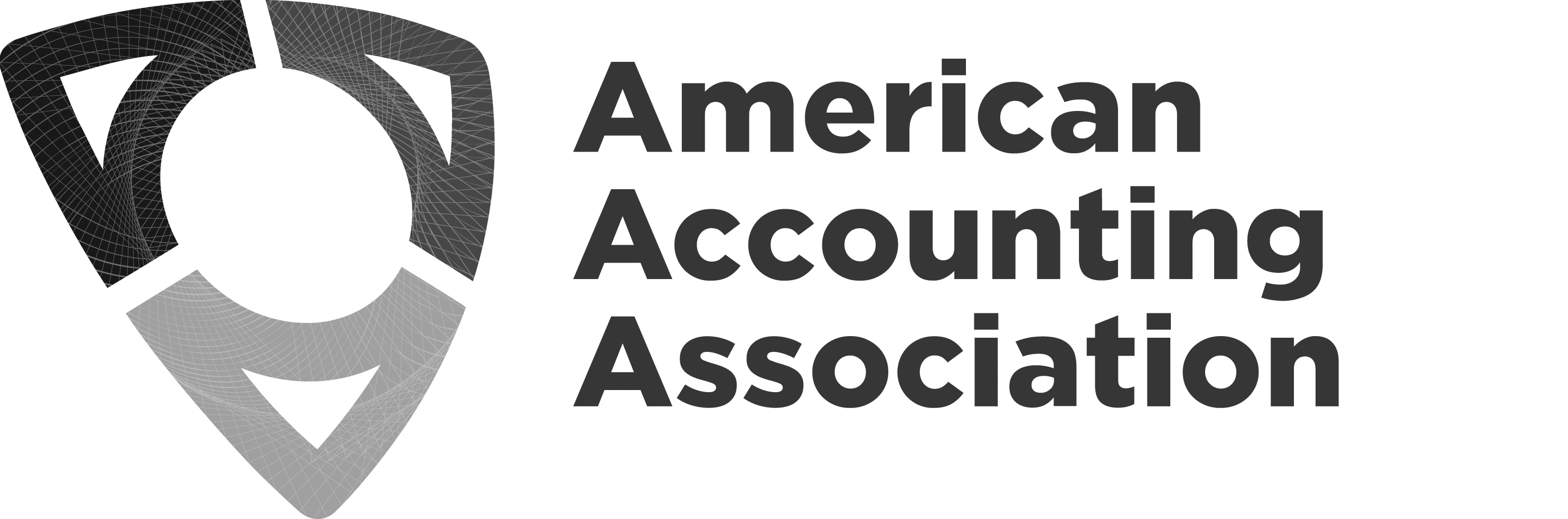 Board of Directors Meeting AgendaMay Strategic Retreat
May 20 – May 23, 2024Orlando, FloridaMonday, May 20, 2024New Board Member AgendaTuesday, May 21, 2024AgendaWednesday, May 22, 2024AgendaThursday, May 23, 2024Board of Directors Meeting AgendaBreak-Out GroupsSession 1Research OrientedStephanie AustinJackie HammersleyAudrey GramlingJay ThibodeauMark BeasleyTeaching OrientedKaren OsterheldSidney AskewNatalie ChurykLinda ParsonsMargaret ChristRetireeSteve MatzkeGeorge KrullMark TaylorAnnie FarrellTim RupertSylvia UlrichInternational Erlinda JonesMark VanZornCristina FlorioNorma MontagueBette KozlowskiSession 2High SchoolErlinda JonesNorma MontagueMark TaylorAnnie FarrellTim RupertCommunity CollegeKaren OsterheldMark VanZornCristina FlorioSidney AskewAudrey GramlingPh.D./DBA StudentSteve MatzkeJay ThibodeauLinda ParsonsJackie HammersleyMargaret ChristPractitionerStephanie AustinGeorge KrullBette KozlowskiNatalie ChurykMark BeasleySylvia UlrichBoard Members AttendingBoard Members AttendingMark Taylor, PresidentAudrey A. Gramling, President-ElectAnne Farrell, Vice President-FinanceMargaret Christ, Vice President-  Finance-ElectNatalie T. Churyk, Vice President-     EducationNorma Montague, Vice President-Diversity, Equity,   and InclusionLinda Parsons, Director-Focusing on       MembershipSarah McVay, Vice President-Research and    Publications (virtual)Tim Rupert, Director-Focusing on SegmentsCristina Florio, Director-Focusing on International-    ElectBette Kozlowski, Director-Focusing on Academic/Practitioner     InteractionYvonne Hinson, Chief Executive OfficerAAA Guests & Professional Staff AttendingAAA Guests & Professional Staff AttendingSidney Askew, Council ChairMark S. Beasley, President-Elect-ElectJacqueline S. Hammersley, Vice President-Research & Publications-ElectJay C. Thibodeau, Director-Focusing on Segments-      ElectGeorge Krull, Chair, AAA Foundation Board of Trustees (Tuesday)Mark Myring, President, BAP (Wednesday PM)Pat Polli, President-Elect, BAP (Wednesday PM)Margie Fiorentino, Exec. Director, BAP (Wednesday PM)Sylvia Ulrich, EY University Relations ManagerErlinda Jones, Senior Director, Meetings & MembershipSteve Matzke, Senior Director, External Relations &       Governance Karen Osterheld, Senior Director, Center for Advancing         Accounting EducationStephanie Austin, Senior Director, Publications and         Content StrategyMark VanZorn, Chief Information OfficerAAA Board and Guests unable to attend AAA Board and Guests unable to attend Alisa Brink, Council Chair-ElectMark Dawkins, Past PresidentAlisa Brink, Council Chair-ElectMark Dawkins, Past PresidentTimeTopic (V=Vote)Attachments(BW – Board Website,  H – Handout, L – Link)Presenter(s)1:30 – 1:40 pm (10 mins)WelcomeAudrey Gramling1:40 – 2:40 pm(60 mins)StrategyBW– Board Orientation ManualAudrey GramlingYvonne Hinson2:40 – 2:50 pm(10 mins)Break2:50 – 3:50 pm(60 mins)FinanceAnnie FarrellYvonne Hinson3:50 – 4:50 pm(60 mins)DEIBNorma MontagueYvonne Hinson4:50 – 5:00 pm(10 mins)Wrap up and adjournAudrey GramlingTimeTopicAttachments(BW – Board Website,  H – Handout, L – Link)Presenter(s)7:15 – 8:00 amBreakfast8:00 – 8:05 am (5 mins)Welcome and agenda review for the next two days BW – Meeting agendaAudrey Gramling8:05 – 8:35 am(30 mins)2025/2030 Strategic Plan: Membership & Marketing Mark VanZorn8:35 – 10:15 am(100 mins)Member Journey/Programming Maps: Research Oriented, Teaching Oriented, Retiree, InternationalBW – Member Journey MapsYvonne Hinson10:15 – 10:30 am(15 mins)Break10:30 – 12:00 pm(90 mins)2025/2030 Strategic Plan (Continued)PublicationsHow do our journals compare to other journalsOA OptionsStephanie AustinYvonne HinsonElsevier (11:00-11:30)12:00 –1:00 pmLunch1:00 – 2:40 pm(100 mins)Member Journey/Programming Maps: High School, Community College, Ph.D./DBA Student, PractitionerBW – Member Journey MapsYvonne Hinson3:00 – 3:15 pm(15 mins)Break3:15 – 4:45 pm(90 mins)2025/2030 Strategic Plan (Continued)OverviewCenterMeetings/GovernancePublications (other)IT/Marketing/MembershipFoundation/SponsorshipsYvonne HinsonKaren OsterheldErlinda JonesStephanie AustinMark VanZornSteve Matzke4:45 – 5:00 pm(15 mins)Wrap up and adjournAudrey GramlingTimeTopic (V=vote)Attachments(BW – Board Website,  H – Handout, L – Link)Presenter(s)7:15 – 8:00 amBreakfast8:00– 8:30 am(30 mins)Discuss 2025 Annual Meeting ThemeAudrey Gramling8:30 – 9:30 am(60 mins)Member Journey/Programming Maps (Continued)ReviewOther Committee EngagementPricing for MAC to investigate (Department, lower for some, loyalty discounts?)Yvonne HinsonMark VanZornAll9:30 – 10:15 am(45 mins)BuildingAll10:15– 10:30 am(15 mins)Break10:30 – 12:00 pm(90 mins)Meetings2029 Annual MeetingRookie CampESGIDAMid-CareerKFUPMErlinda JonesKaren OsterheldAnnie FarrellYvonne Hinson12:00 – 1:00 pmLunch1:00 – 2:00 pm(60 mins)120/150 Proposals and impact on higher education (defining risks) All2:00 – 2:45 pm(45 mins)AAA/BAP SynergiesAll2:45 – 3:00 pm(15 mins)Break3:00 - 4:30 pm(90 mins)AAA/BAP SynergiesAll4:30 - 5:00 pm(30 mins)Review, wrap up, and adjournAudrey GramlingTimeTopic (V=vote)Attachments(BW – Board Website,  H-Handout, L-Link)Presenter(s)7:15 – 8:00 amBreakfast8:00 – 8:15(15 mins)WelcomeAgenda reviewApprove March 7, March 12, and March 25 Board Minutes (v)Approve updated November 2023 Minutes (v)BW -March Board Minutes 2024 and updated November 3, 2023 Board MinutesMark Taylor8:15 – 8:30 am(15 mins)MeetingsMidcareer Faculty Conference (v)BW–MFC Task Force ReportAnnie FarrellYvonne Hinson8:30 – 9:00 am(30 mins)Budget – Phase II (v)BW–Phase II Budget documentsAnne FarrellYvonne Hinson9:00 – 10:00 am(60 mins)Publications:Extension of Subsidy through 2027 (v)OA Vote (v)R&P Chair ClarificationR&P Committee Updates (v)Memorials and AH (v)BW–Publication documentsAnnie FarrellMark TaylorYvonne HinsonStephanie Austin10:00 – 10:15 am(15 mins)Break10:15 – 10:45 am(30 mins)Audit & PoliciesAudit UpdateConflict of Interest (v)Code of Ethics (v)BW-Conflict of Interest and Code of Ethics PoliciesMark TaylorBette Kozlowski10:45-11:15 am(30 mins)Review 2024/2025 Board Positions Descriptions: (v)President-ElectVice President-Finance-ElectVice President-DEIDirector-Focusing on Academic/Practitioner InteractionBW-Board Position DescriptionsMark Taylor11:15 – 11:25 am(10 mins)Public Interest Name ChangeBW-Public Interest Section Name Change InformationYvonne Hinson11:25 – 11:45 am(20 mins)Service AwardMark TaylorYvonne Hinson11:45 - 12:00 pm(15 mins)Wrap Up & AdjournMark Taylor